FEUILLE MENSUELLE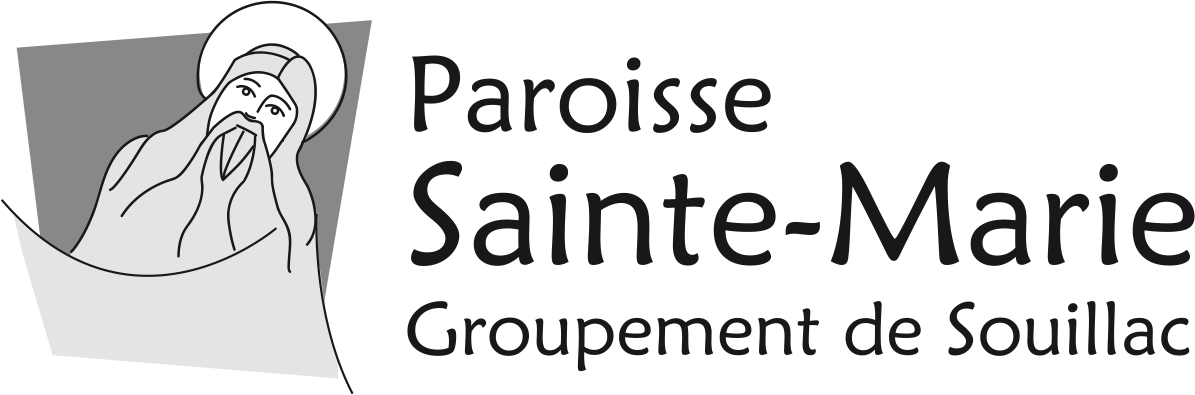 DECEMBRE 2018Samedi 1er 	Chapelle de Sœurs	18h Patrice et Claude, F. Mayssonnier-Laval	DIMANCHE 2 DECEMBRE  1er Dimanche de l’Avent9h30	Saint-Sozy 			Intention particulière	11h	Souillac    	 		Noémie Maleville, Germaine Vignon, Michel Benesse-PauillacMardi 4		EHPAD                 	10h30          	Intention particulièreMercredi 5	Chapelle des Sœurs 	18h		Intention particulièreJeudi 6 		Chapelle des Sœurs       18h          	Intention particulièreVendredi 7        	Chapelle des Sœurs       17h30 Adoration18h Messe Sœurs Marie-Denise et Marie-MargueriteSamedi 8	Reyrevignes		11h		PAS DE MESSE (Reportée au 15 décembre)Chapelle des Sœurs	18h		PAS DE MESSE (Messe à St Michel de Bannière voir article)DIMANCHE 9 DECEMBRE   2ème Dimanche de l’Avent9h30		Pinsac 		F. Kleber Boucher, Raymond Cessac, F. Delmas Lavergne	11h    		Souillac		F. Pierre Sclafer, Marcelle et Robert Plazanet		 						Marie-Thérèse et Pierre DardenneLundi 10 	AGORA		16h		Intention ParticulièreMardi 11         	EHPAD                  	10h30 		Daniel AubujeaultMercredi 12       Chapelle des Sœurs      	18h		Intention particulièreJeudi 13           	Chapelle des sœurs        18h 		Sœur Marie-Cécile et F. CeruttiVendredi 14    	Chapelle des Sœurs        17h30 Adoration 18h MesseSamedi 15	Reyrevignes		11h		F Bertrand Delcamp, Roger Delcamp		Chapelle des Sœurs	18h F. Mayssonnier-LavalDIMANCHE 16 DECEMBRE  3ème  Dimanche de l’Avent9h30		Meyraguet    		Intention particulière11h		Souillac   		F. Paris-Godard, Denise Calméjane, F. Monsalvy Fernand Mercredi 19	Chapelle des Sœurs       	18h     		Intention particulière     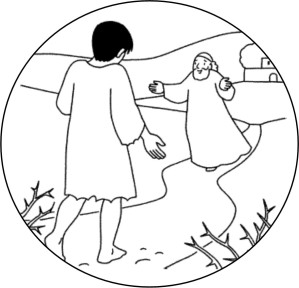 Mardi 18       	EHPAD                  	10h30       	Intention particulière   Jeudi 20         	Abbatiale Ste Marie       18h	       	Célébration pénitentielleVendredi 21 	Chapelle des Sœurs       	17h30 Adoration 18h Messe	 Samedi 22	Chapelle des Sœurs	18h   	            Intention particulièreDIMANCHE 23 DECEMBRE  4ème  Dimanche de l’Avent9h30		Cazoulès 		F. André Monsalvy, F. Mérigonde René et Liébus11h		Souillac 		Marguerite et Pierre Mourneau, F. Sclafert Charles et Simone, Henriette Debord, F. Drapeau-Pinet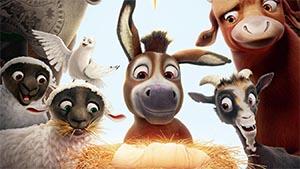 NOËLLundi 24    	Abbatiale Ste Marie	18h30       Veillée et Messe de la nuit de Noël		Meyronne		22h	      Messe de la nuit de NoëlMardi 25       Souillac		11h	       Jour de Noël - F. Massip-LafaurieMercredi 26     	Chapelle des Sœurs         	18h	      	Intention particulièreJeudi 27            	Chapelle des Sœurs         	18h	       	Intention particulièreVendredi 28	Chapelle des Sœurs         	17h30 Adoration	f. Gillet et f. LefebvreSamedi 29	Chapelle des Sœurs		18h   		Intention particulièreDIMANCHE 30 DECEMBRE  Sainte Famille11h		Souillac 			11h		Abbés André Bouzou, Pierre Fayret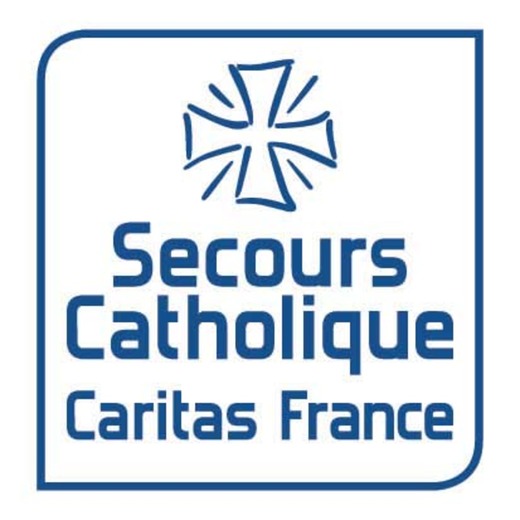 